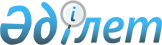 О признании утратившими силу некоторых постановлений акимата Сарысуского районаПостановление акимата Сарысуского района Жамбылской области от 14 апреля 2023 года № 65. Зарегистрировано Департаментом юстиции Жамбылской области 18 апреля 2023 года № 4993
      В соответствии со статьей 27 Закона Республики Казахстан "О правовых актах", акимат Сарысуского района ПОСТАНОВЛЯЕТ:
      1. Признать утратившими силу некоторые постановления акимата Сарысуского района, согласно приложению к настоящему постановлению.
      2. Контроль за исполнением настоящего постановления возложить на руководителя аппарата акима Сарысуского района.
      3. Настоящее постановление вводится в действие по истечении десяти календарных дней после дня его первого официального опубликования. Перечень утративших силу некоторых постановлений акимата Сарысуского района
      1) Постановление акимата Сарысуского района Жамбылской области от 30 декабря 2009 года № 290 "Об установлении квоты рабочих мест для инвалидов" (Зарегистрированное в Реестре государственной регистрации нормативных правовых актов за №87);
      2) Постановление акимата Сарысуского района Жамбылской области от 27 марта 2012 года № 45 "Об определении видов общественных работ для лиц, осужденных к отбыванию наказания в виде привлечения к общественным работам" (Зарегистрированное в Реестре государственной регистрации нормативных правовых актов за № 6-9-135);
      3) Постановление акимата Сарысуского района Жамбылской области от 27 января 2015 года №21 "Об определении порядка расчета ставок арендной платы при передаче в имущественный наем (аренду) коммунального имущества" (Зарегистрированное в Реестре государственной регистрации нормативных правовых актов за № 2552);
      4) Постановление акимата Сарысуского района Жамбылской области от 30 марта 2021 года №59 "Об установлении квоты рабочих мест для инвалидов" (Зарегистрированное в Реестре государственной регистрации нормативных правовых актов за №4940);
      5) Постановление акимата Сарысуского района Жамбылской области от 28 июля 2015 года №175 "Об утверждении Методики ежегодной оценки деятельности административных государственных служащих корпуса "Б" (Зарегистрированное в Реестре государственной регистрации нормативных правовых актов №2730).
					© 2012. РГП на ПХВ «Институт законодательства и правовой информации Республики Казахстан» Министерства юстиции Республики Казахстан
				
      Временно исполняющий обязанности 

      акима района 

С. Мамытов
Приложение к постановлению
от 14 апреля 2023 года № 65